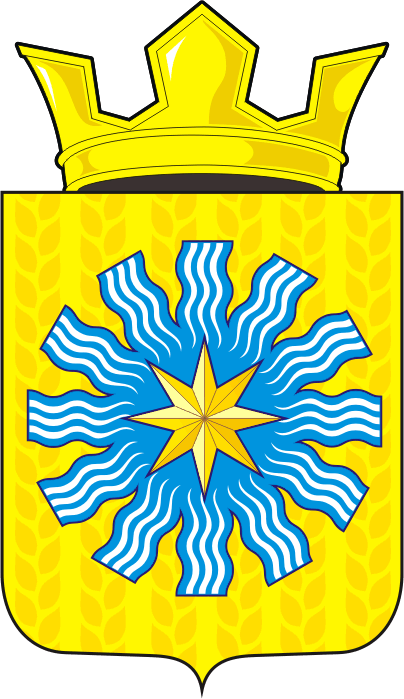 СОВЕТ ДЕПУТАТОВМУНИЦИПАЛЬНОГО ОБРАЗОВАНИЯАЛЕКСАНДРОВСКИЙ СЕЛЬСОВЕТСАРАКТАШСКОГО РАЙОНАОРЕНБУРГСКОЙ ОБЛАСТИТРЕТИЙ СОЗЫВР Е Ш Е Н И Евнеочередного сорок третьего заседания Совета депутатовАлександровского сельсовета третьего созыва29.07.2019	                              с. Вторая Александровка                               № 154Об исполнении бюджета за 1 полугодие 2019 года.     На основании статей 12, 132 Конституции Российской Федерации, статей 9,32 Бюджетного кодекса Российской Федерации, статьи 35 Федерального закона от 06.10.2003 № 131-ФЗ «Об общих принципах организации местного самоуправления в Российской Федерации» и статьи 22 Устава муниципального образования Александровский сельсовет, рассмотрев итоги исполнения бюджета за 1 полугодие  2019 года.Совет депутатов Александровского сельсоветаР Е Ш И Л :1. Утвердить отчет об исполнении бюджета за 1 полугодие  2019 года по доходам в сумме 1 670 008,21 рублей  и по расходам в сумме 2 048 557,49 рублей с превышением расходов над доходами в сумме 378 549,28 рублей со следующими показателями:       По доходам бюджета по кодам видов доходов, подвидов доходов за 1 полугодие 2019 года согласно приложению 1;       По распределению бюджетных ассигнований бюджета по разделам и подразделам, целевым статьям и видам расходов классификации расходов бюджета за 1 полугодие  2019 года согласно приложению 2;       По источникам внутреннего финансирования дефицита бюджета за 1 полугодие 2019 года согласно приложению 3;2. Настоящее решение подлежит размещению на официальном сайте  администрации Александровского сельсовета в сети Интернет не позднее 10 дней со дня его подписания.3.  Контроль за исполнением данного решения возложить на постоянную комиссию по бюджетной, налоговой и финансовой политике, собственности и экономическим вопросам, торговле и быту (Кабелькова Т.А.)Председатель Совета Депутатов                                                                                                  Глава муниципального образования                                                 Е.Д. РябенкоРазослано: постоянной комиссии, прокуратуре района, администрация сельсовета. 